PLANNING COMMITTEE MEETINGHELD AT PARISH COUNCIL OFFICE, 9 THE COTTAGES, MARKET GREEN, COTTINGHAM AT 7PM ON TUESDAY 12th MARCH 2024MINUTESPRESENT: 	Chairman: Cllr JumpCllrs: Casson, Cantrell, Duke, Graves, Stubbs, Ward, Kemp, Booth & LongbottomClerk: Pape There were no members of the public1927	DECLARATION OF INTERESTS There were no declarations of interest1928	TO RECEIVE AND APPROVE APOLOGIES	Apologies received from Cllr Marten	Resolved: Apologies accepted1929	TO RECEIVE CORRESPONDENCE & NOTICES OF DECISION (SEE ATTACHED SHEET)1929.1	   Notices of Decision were circulated to Councillors in advance of the meeting. 1929.2    The Clerk reported that the following two planning applications, submitted in July 2023, had been withdrawn:23/02045/STPLF - Construction of Solar Farm comprising of ground mounted solar panels,underground cabling, a temporary construction compound, site access and access gates, substations, transformer, maintenance and perimeter fencing with CCTV cameras and associated infrastructure (amended plans and description)Location: Croxby Hall Farm, Inglemire Lane, Cottingham 23/02046/STPLF - Construction of Solar Farm comprising of ground mounted solar panels,underground cabling, site access and access gates, substations, maintenance and perimeter fencing with CCTV cameras and associated infrastructure.Location: Land North of Snuff Mill Lane Gates, Snuff Mill Lane, Cottingham1929.3  The Clerk reported that an invitation had been received from Wastewise for Cllrs to attend their next Community Liaison Meeting on 23rd May 2024, 2pm-4pm, at the Village Hotel, Hull. Cllrs Jump, Casson & Duke confirmed they would attend.Resolved: that Cllrs Jump, Casson & Duke attend the Wastewise Community Liaison Meeting on 23rd May 20241929.4  The Clerk reported that a local planning consultant had requested a meeting with Cllrs to present a potential planning project for Dunswell Road, Cottingham. Cllrs agreed to a meeting, the Clerk to propose a meeting date of Tuesday 14th May 2024 with the property consultant.Resolved: that the Clerk propose a meeting date of Tuesday 14th May 2024 with the planning consultant.1929.5  The Clerk distributed a copy of the speed survey results and assessment relating to Oakdene, Cottingham. The survey had taken place between 5th February 2024 and 11th February 2024, results showed the average speed was 21.9mph and the 85 percentile speed was 26.5mph. The survey stated that the current posted speed limit at the location was 30mph, this was queried by Cllrs who believed the speed limit to be 20mph. Cllrs requested the Clerk contact East Riding Council to confirm the speed limit for Oakdene and report back at the next meeting.Resolved: that the Clerk contact East Riding Council to confirm the speed limit for Oakdene1930  	TO CONSIDER PLANNING APPLICATIONS OUTSTANDING SINCE THE DATE OF THE LAST MEETINGCouncillors considered Planning Applications outstanding since the date of the last meeting. Cllr Casson did not comment on any of the applications. See Appendix A for full planning comments.1931     TO CONFIRM DATES OF FUTURE PLANNING MEETINGS1931. 1  The Clerk reported that, due to the limited time frames imposed by East Riding Council to comment on planning applications, it was necessary to continue scheduling Planning Committee meetings every 3 weeks. Cllrs agreed that meetings be scheduled for the following dates: Tuesday 2nd April 2024, Tuesday 23rd April 2024, Tuesday 14th May 2024, Tuesday 4th June 2024 and Tuesday 25th June 2024Resolved: that Planning Committee meetings be scheduled for the following dates: Tuesday 2nd April 2024, Tuesday 23rd April 2024, Tuesday 14th May 2024, Tuesday 4th June 2024 and Tuesday 25th June 20241932    ITEMS FOR THE NEXT AGENDA (DISCUSSION ITEMS ONLY)  1932.1  Cllr Casson provided an overview of the recent Biowise site visit and the Wastewise Community Liaison Meeting.Items for next agenda:To confirm the speed limit for Oakdene, CottinghamDate of Next Planning Meeting (dependent on applications received): Tuesday 2nd April 2024There was no other business, and the Chairman closed the meeting at 7:40pm. ………………………………………….. Chair of the Parish Council      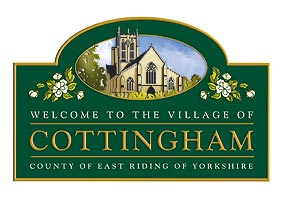 